`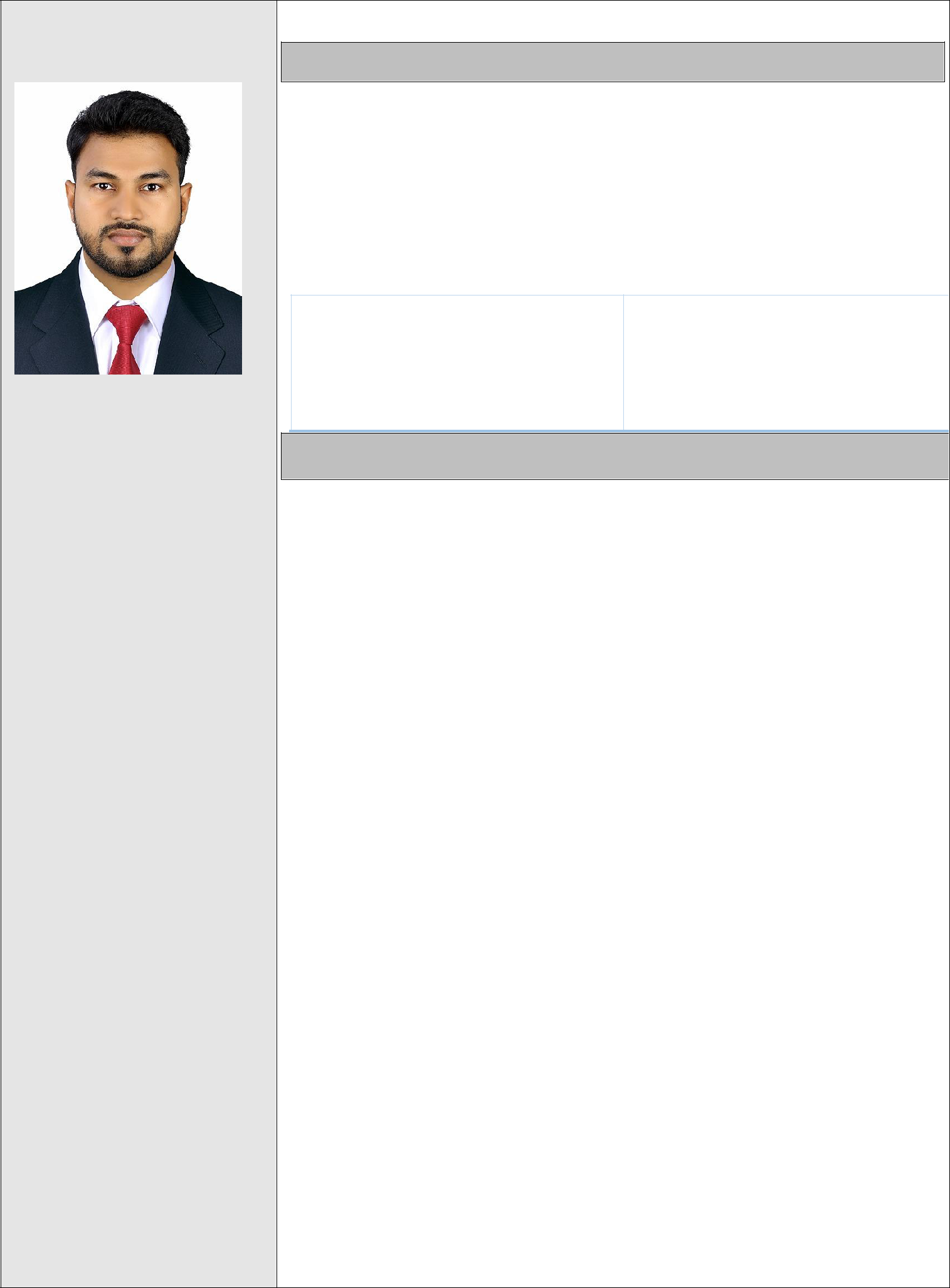 RAHMATHUL Driving LicenseMore than 4 Years Experience in UAE.E-mail:Rahmathul-397278@gulfjobseeker.com Languages:EnglishHindiArabicMalayalamTamilKannadaCareer Objective:Seeking a challenging career where my educational background & skills can be appliedfurther developed not only technically but a person as a whole, and currently looking forward to combining skills and expertise within a position where I can improve my skills, build my career.AREAS OF EXPERTISE:Co-ordination Management.Career History:Public Relations Officer / Tas’heel Admin Officer in Dubai, UAESince: (9th Feb 2018) To (18th Jan 2020)Key Responsibilities:Training new Local Emirati Candidates, Assisting Customers with Solutions and trying to Solve Immigration and ministry of labor related issues.Assist all customer general inquiries concerning labor and immigration matters.Assist all customer general inquiries concerning new amnesty scheme of government and providing genuine information to the customers regards new government law and schemes to get rid of fines, absconding’s and overstaysDealing with the customers, and providing them with all their needs and demands with accuracy.Typing all kind of application such as quota, offer letter, transfer work permit, replace work permit, inside and outside country E-visa payment, change status, emirates id, medical, health insurance, labor contract, contract submission, modification contract and visa stamping etc.….Visiting to immigration for making modification or rejecting application. In case any error done by employee and providing solution to the customerchecking violations, absconding or temporary ban through system and guiding customers to take further stepsAssisting customers to hold their family visa at the time of cancelation and helping to the paper work.`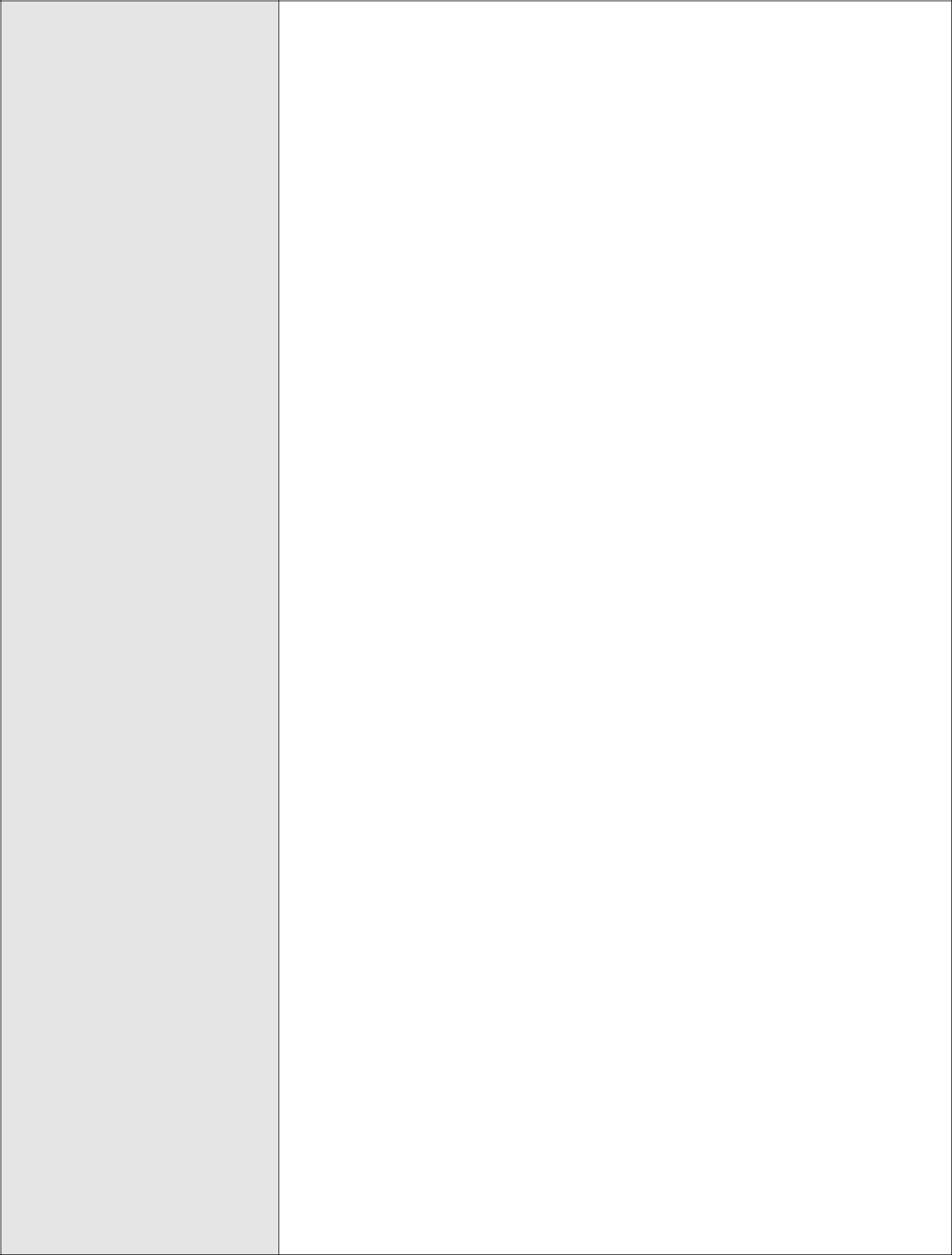 Interests & Activities:Traveling: Independent.Reading: Persuasion, creativitySurfing the net: Learning and researching Ability.PUBLIC RELATION OFFICER atGENIUS BUISNESSMEN SERVICES AND DOCUMENTS CEARING LLC –– DUBAIDuration: (21st nov-2015) to (5th oct-2017)Key ResponsibilitiesChecking all companies labor employee list to renew their visa on time avoiding fine or penaltyIf company got block Due to WPS, or expire labor card, etc and providing solution to the clientsCollect all appropriate documentation necessary for visa and permits required to be Prepared.Checking the occupational health card expire date and renewing on time and maintaining proper records to avoid violation and fines Responding to staff queries on Visa/ Labor/ Passport related services.Assist to all general inquiries concerning labor and immigration services.Makes sure all Visas, and trade Licenses are updated, follow-up official approvals and permits, to prevent unnecessary violations.To proactively manage the timely renewal of all Employment VisasAssist employees in renewing visas for their immediate dependents.To assist all sponsored staff and their dependents in the medical check process.Send employees a notification on documentation required prior to their visa expiryManage the visa checklist as when the rules on visa changesAssist the company and the employees with visa arrangements in Embassies.To submit required documentation to the banks and process bank transactions as Advised by Finance.Typing all kind of application for Tas’heel and immigration, Submission of correct documentation to the Ministry Of Labor for visa processArranging documents and explaining other P.R.O about problems in the documents and sending them in to the related departments to fix the problemsPreparing the payment vouchers for daily work regards visa process and maintaining the daily report to the accountsFor urgent services visiting to immigration for visa stampingVisiting to ministry of labor office to settle employee complaintsVisiting to immigration if block or update the visa information if its required.`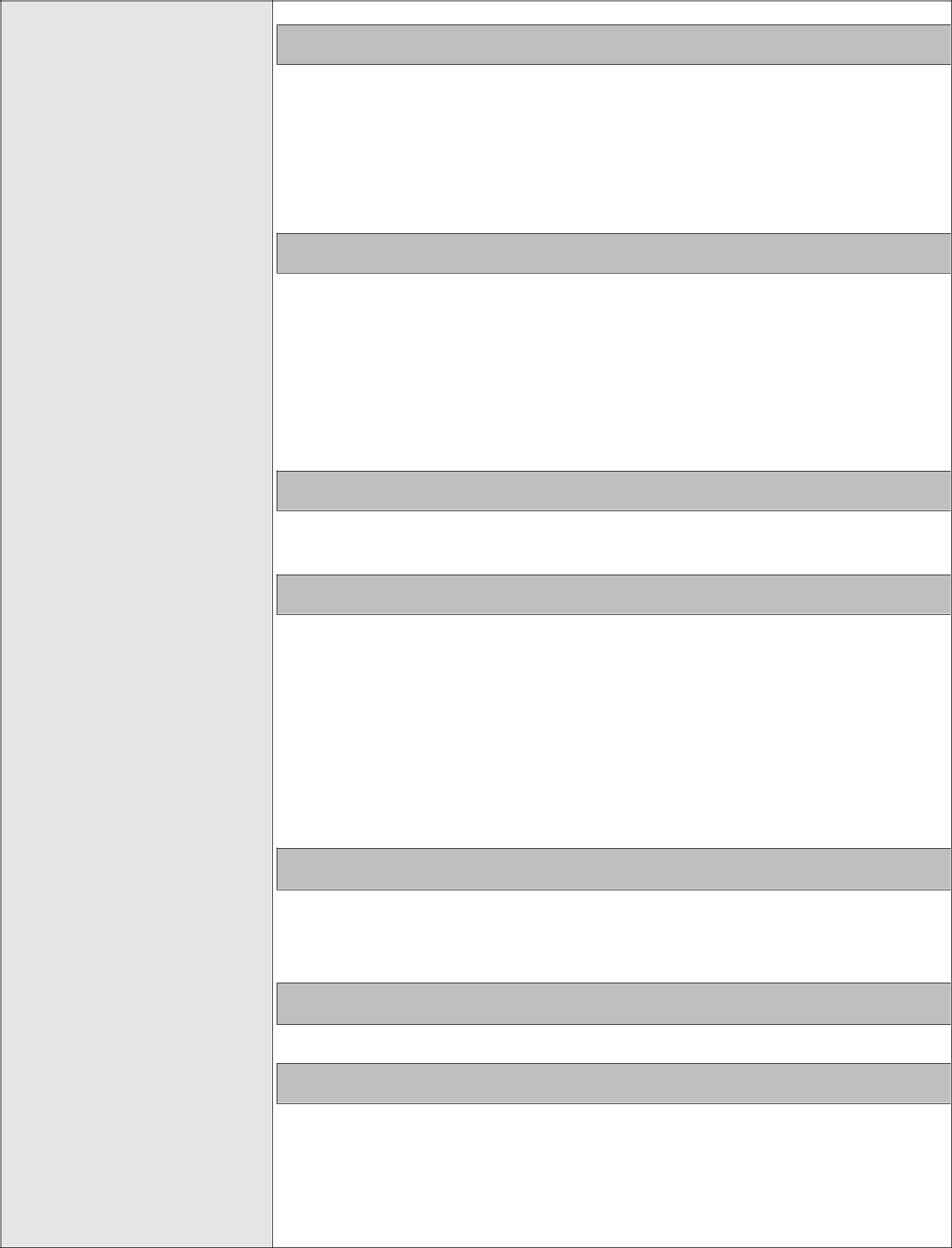 Personal DataDate Of Birth: 01/12/19932.Gender: Male3.Nationality: Indian6.Marital Status   : MarriedTraining and workshop:Ms. Office (Excel, Word, PowerPoint, Access)Internet and E-mail (using all kinds of browsers and mail clients)Basic C++ ProgrammingBasic and Advance IT KnowledgeEntry for Electronic Archiving.Academic Qualification:Completed Bachelor of Business Management (BBM) from Mangalore University in the year of 2014Completed Pre University College (PUC) from Rosario PU College in the year of 2011.Completed SSLC from Govt. High School Mangalore in the year of 2009.Technical Education:Basic Courses in Computers (Microsoft Office & Internet).Professional Skills:Excellent Communication skills.Excellent listening, presentation, and writing skills.Excellent social skills and a strong awareness of intercultural issues.Excellent problem identification ability.Leadership and management ability.Positive attitude and aptitude to learn.Attending team meeting and sharing best practice with colleagues.Always optimistic and getting my best knowledge from mistakes.Courses:Completed Master of Human Resource Development (MHRD) at Mangalore university in the year of 2014Football national summer camp (Mangalore Football association)Driving License:UAE Driving License.Extra Curricular Activities:Honor and awards in high School and college level athlete (relay ruining race, football)Played national level football match under Mangalore University  P R O Management.  P R O Management.Admin. Support.H.R Management.  Planning and execution of  Planning and execution ofInternet and E-mails.the PlansCustomer Services.Good interpersonal Skills